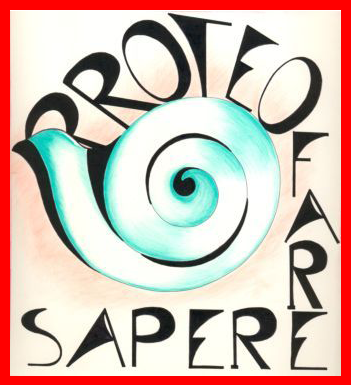 Associazione Professionale Proteo Fare Sapere - Soggetto Qualificato per la FormazioneDecreto MIUR nr. 177/00 , DM del 8/06/05 e secondo la direttiva MIUR 170/2016SCHEDA DI ISCRIZIONEIL MIO PRIMO ANNO DI RUOLOCognome……………………………………Nome……………………………………………………..Nato a……………………………………………………………il……………………………………..      Abitazione: Via /Piazza…………….………………………………………n°………………………Città ………….................................  Provincia ………………….……..  CAP……………………….Cellulare/telefono …………………………………………………….e-mail…………………………………………Istituto di servizio……………………………………..  sono iscritto a Flc Cgil  e a Proteo nel 2018  non sono iscritto a Flc Cgil  e a Proteo nel 2018Intendo iscrivermi al corso di formazioneData…………………………………………	Firma……………………………………………Normativa Privacy Regolamento UE 2016/679 il c.d. Gdpr I vostri dati sono acquisiti, conservati e trattati dalla Associazione Proteo Fare Sapere  in ottemperanza alla nuova GDPR (General Data Protection Regulation che, dal 25 maggio 2018, sostituisce il d.lgs.196/03). Il titolare del trattamernto è Proteo Fare Sapere con sede a Roma, Via Leopoldo Serra 31 e con email dedicata: privacy@proteofaresapere.it 